SERVIÇO PÚBLICO FEDERALUNIVERSIDADE FEDERAL DO OESTE DO PARÁ – UFOPAINSTITUTO DE CIÊNCIA E TECNOLOGIA DAS ÁGUAS – ICTAPROGRAMA DE PÓS-GRADUAÇÃO EM BIODIVERSIDADE - PPGBEES RESULTADO FINAL PARA SELEÇÃO DE PROPOSTAS A SEREM SUBMETIDAS PELO PPGBEES-UFOPA Chamada nº 004/2020 - BOLSAS DE ATRAÇÃO DE JOVENS TALENTOS BJT - FAPESPA________________________________________________________________________________________________O colegiado do Programa de Pós-Graduação em Biodiversidade da UFOPA se reuniu remotamente no dia 09 de outubro de 2020, às 10 h, para deliberar sobre as propostas dos candidatos que seriam encaminhadas pelo Programa para concorrer às bolsas de Atração de Jovens Talentos BJT, financiadas pela FAPESPA.Santarém-PA, 09 de outubro de 2020.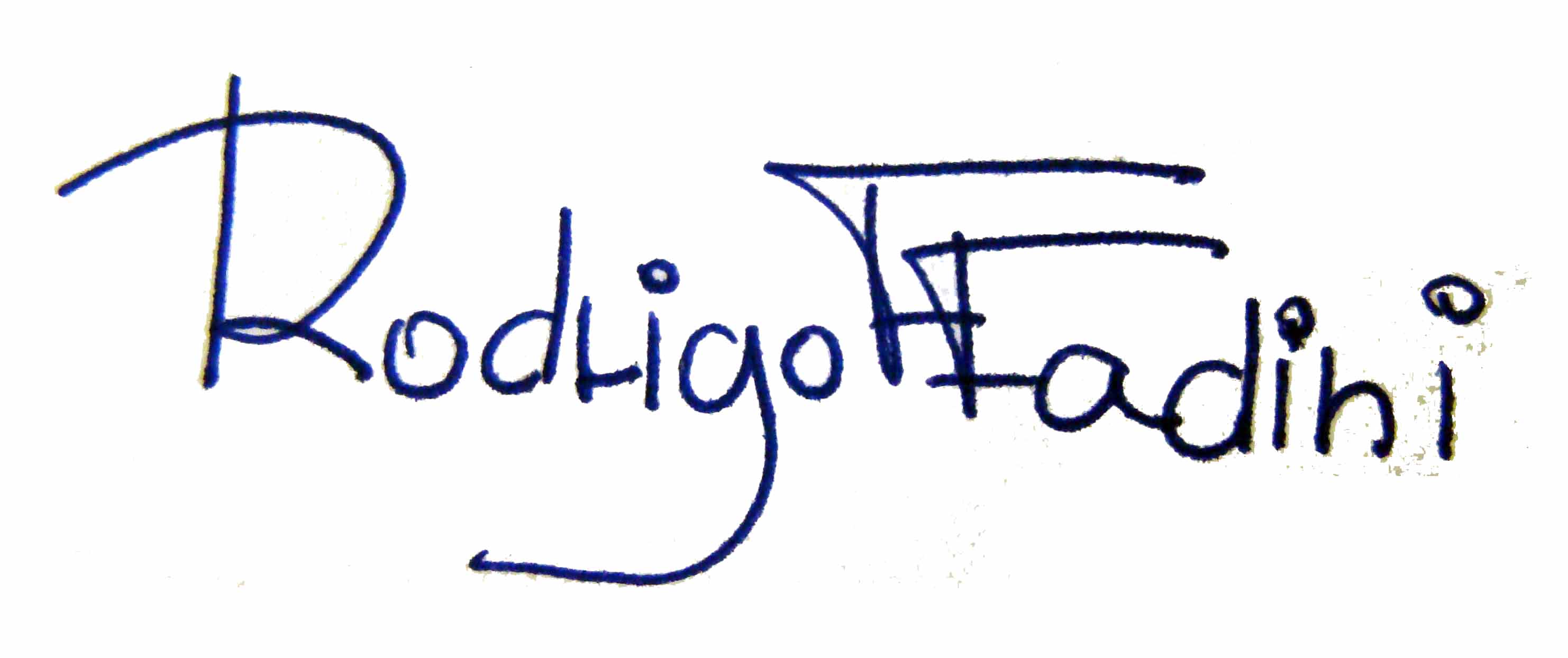 Rodrigo Ferreira FadiniCoordenador do PPGBEES-UFOPAPORTARIA Nº 518, DE 27 DE DEZEMBRO DE 2019SIAPE 1738813CandidatoSituaçãoAdília dos Prazeres da Rocha NogueiraIndeferidoAmanda Maria PicelliDeferidoAndreza Stephanie de Souza PereiraDeferidoCárlison Silva de OliveiraDeferidoFernanda Mayara NogueiraDeferidoFilipe da Silva Rangel PereiraIndeferidoJamille Costa VeigaIndeferidoJorgeane Valéria Casique TavaresDeferidoLeila Teruko ShiraiDeferidoLucas Augusto KaminskiDeferidoMarcos Vinícius Batista SoaresDeferidoPaulo Ricardo Alves Gomes FreireDeferidoRafael de FragaDeferidoTalita Mota MachadoDeferido